Nyttig informasjonSøknadsskjemaet kan benyttes av, eller på vegne av, noen som ønsker tillatelse til virksomhet som kan føre til forurensning. Behandling av søknad om tillatelser skal skje i tråd med forurensningsforskriften kapittel 36.Overskuddsmasser er næringsavfallOverskytende jord- og steinmasser (overskuddsmasser) som oppstår i forbindelse med samferdselsbygging og andre anleggsarbeider, regnes som næringsavfall, selv om massene ikke er forurenset av helse- eller miljøfarlige stoffer («rene»).Næringsavfall skal leveres til godkjent mottak dersom det ikke kan gjennomgå gjenvinning. Med godkjent mottak menes mottak/anlegg som har tillatelse etter forurensningsloven.Deponi er et permanent disponeringssted (og godkjent mottak hvis det har tillatelse etter forurensningsloven). Overskuddsmasser skal i utgangspunktet søkes nyttiggjort/gjenbrukt før deponi vurderes som en løsning (sirkulærøkonomi).For mer informasjon henvises det til Miljødirektoratets faktaark «mellomlagring og sluttdisponering av jord- og steinmasser som ikke er forurenset» (M-1243|2018)Arealbruken må være avklartDet er viktig at søker har avklart arealbruken skriftlig med planmyndigheten (kommunen), for eksempel med riktig arealformål i en reguleringsplan, kommuneplanens arealdel, eller godkjent dispensasjon fra disse. Dokumentasjonen må sendes inn sammen med søknaden. Fylkesmannen vil ikke starte behandlingen av søknaden før dette er gjort. Søknaden må inneholde..Søker må påse at alle relevante opplysninger om virksomheten er med i søknaden, og at disse omhandler den spesifikke lokaliteten det søkes om. Det må særlig fokuseres på de forurensningsmessige ulempene ved virksomheten, og hvilke tiltak som er/planlegges iverksatt for å redusere forurensningsfaren. Kjennskap til omgivelsene er derfor viktig.Alle punkter må fylles ut. Dersom disse ikke er fylt ut, kan søker risikere lenger saksbehandlingstid.Vi gjør oppmerksom på at den som søker/ det søkes for, blir juridisk ansvarlig for alle kravene (vilkårene) i en eventuell tillatelse. Det er ikke mulig for bedrifter å dele på en tillatelse.Dokumentene er offentligeAlle saksdokumenter er i utgangspunktet offentlige (gjennom Fylkesmannens postjournal). Søker må spesifisere dersom noe ønskes å unntas offentligheten, og begrunne hvorfor. Hva som kan unntas offentligheten blir vurdert etter offentleglova og forvaltningsloven.Søknaden sendes til..Søknaden skal sendes til Fylkesmannen i Trøndelag i post (postboks 2600, 7734 Steinkjer) eller på e-post (fmtlpost@fylkesmannen.no).Alle kan uttale seg til søknadenNår Fylkesmannen har mottatt søknaden, vil en saksbehandler gå gjennom søknaden for å sikre at alle opplysninger er med, og om nødvendig ta kontakt med søker dersom noe mangler.Saksbehandler vil deretter legge søknaden på høring til allmennheten i minimum fire uker (kunngjøre i avis og på hjemmesiden, og sende den til aktuell kommune og sektormyndigheter, naboer og eventuelt andre berørte). Kostnadene med kunngjøring i avis belastes søker direkte fra den aktuelle avisen/annonsøren.Søker vil få mulighet til å kommentere alle høringsuttalelser etter endt høringsperiode.Fylkesmannens saksbehandlingstidDet må forventes at Fylkesmannen i Trøndelag bruker minst 6 måneder på å behandle søknaden, høringsperioden inkludert.En tillatelse inneholder..Dersom Fylkesmannen kommer frem til at tillatelse kan gis, vil en tillatelse normalt inneholde vilkår som skal ivareta ytre miljø. Flere av disse vilkårene er lokalitetsspesifikke.Vilkårene i tillatelsen er tema på tilsyn.Alle tillatelser som er gitt, er tilgjengelig på www.norskeutslipp.no.Søker må betale gebyrFylkesmannen tar gebyr for all saksbehandling av søknader. Alle satser er nedfelt i forurensningsforskriften kapittel 39. Hvilken sats som tas, avhenger av tids- og ressursbruk med søknaden.Aktuelt regelverkForurensningsloven (§§ 11 og 32 om krav til tillatelse)Forurensningsforskriften kapittel 36 (saksbehandling av søknad)Forurensningsforskriften kapittel 39 (gebyr for behandling av søknad)ForvaltningslovenOffentleglovaAvfallsforskriften (noen kapitler kan være aktuelle)BedriftBedriftsnavn:Organisasjonsnummer: Virksomhetsnummer:Næringskode(r) virksomhet:Postadresse:E-postadresse (offentlig):Fakturaadresse:Telefon (offentlig): KontaktopplysningerKontaktperson:E-postadresse:Telefon:SøknadSøknaden gjelder:
(Sett kryss)Nyetablering:	Endret volum:	Endret driftstid:	Endrede utslippsforhold: Annet (spesifiser):Tidspunkt for ønsket oppstart/endring:Hvis deponiet allerede er i drift: Hvor lenge har det vært det?Lokalitet og områdebeskrivelseKommune:Eiendom(er):Gårdsnummer:	Bruksnummer:	Festenummer:Gårdsnummer:	Bruksnummer:	Festenummer:Gårdsnummer:	Bruksnummer:	Festenummer:Gårdsnummer:	Bruksnummer:	Festenummer:Koordinater:Sonebelte:UTM-koordinat nord:UTM-koordinat øst:Avstand til nærmeste bebyggelse (spesifiser type bebyggelse):Avstand til nærmeste private bebyggelse (spesifiser bebyggelse):Beskriv området hvor deponiet er/planlegges (terreng, helningsgrad- og retning, avstand til grunnvann og bekk og lignende):
(Kan vedlegges)Er området konsekvensutredet?VedleggKart i ulike målestokker (f.eks. 1: 50 000, 1: 10 000 og 1:1000). Anlegget skal være avmerket på kartene, slik at alle lett kan forstå hvor det ligger.Områdebeskrivelse (hvis ikke beskrevet i søknadsskjemaet)Konsekvensutredning (hvis det er utført)Adresseliste over antatt berørte naboer, også velforening, borettslag eller tilsvarende hvis det finnes.Arealformål/reguleringArealformål/regulering for lokaliteten:Dato for vedtak for arealplan/reguleringsplan/dispensasjon:Varighet på vedtaket:Plan-ID:Hvis ikke egen plan: Hvilken annen skriftlig samtykke fra kommunen foreligger?VedleggReguleringsplankartReguleringsbestemmelserPlanbeskrivelse (hvis det foreligger)Annet samtykke fra kommunen (hvis relevant)Anleggets utformingRestvolum (kubikkmeter) i deponiet:Hvis kjent: Oppgi hvor mye som allerede er deponert:Beskriv anleggets utforming (dybde, høyde, kanter, interne veier, tipplass, avløpsrør, plassering av renseordning, inngjerding, port og lignende).(Kan vedlegges)VedleggBeskrivelse, eventuelt bilder, av anleggets utforming (hvis ikke beskrevet i søknadsskjemaet)DriftAntall ansatte som skal arbeide på anlegget (hvis ikke hver dag, oppgi ca. årsverk):Ordinær driftstid (klokkeslett og dager i uka):Skal det pågå arbeid/kjøring utenom ordinær driftstid? Om så, spesifiser hva:Antatt tidsbruk (år) til deponiet er fullt:Hvis kjent: Beskriv hvordan driften og deponeringen har pågått siden oppstart (type masser, ansvarlig/driver, etablering av renseordning og lignende):Typer og mengder masser som nå skal deponeres:
(Se på eksemplene og erstatt med egne behov)Skal det deponeres sprengstein?Beskriv hvor og hvordan massene skal kontrolleres for å sikre at de kan deponeres/ er rene (mottakskontroll):(Kan vedlegges)Beskriv kort hvordan oppfyllingen skal foregå:(Driftsplan må vedlegges)VedleggBeskrivelse av mottakskontroll (hvis ikke beskrevet i søknadsskjemaet)DriftsplanVannHvor vil sigevann havne? Oppgi navn på både direkte og indirekte resipient(er), eller om det går på kommunalt avløpsnett/overvannsnett (vis utslippet på skisse):Må beskrives og skisseres i eget vedlegg.Hvor vil overflatevann havne?Skal noe vann (unntatt sanitært avløpsvann) slippes på kommunalt avløpsnett, eller planlegges dette i fremtiden?(Legg ved påslippsavtale hvis aktuelt)Er det etablert/ planlegges det å etablere avskjærende grøfter? Beskriv og vis i skisse/bilde:(Kan vedlegges)Oppgi nedbørsfelt og vannføringBeskriv tiltak for å redusere fare for ødeleggelser av store nedbørsmengder og flom (også 10-årsflom og 200-årsflom):Kan deponiet påvirke mulighetene for å oppnå miljømål for kjemisk og økologisk tilstand i aktuelle resipienter? Hvilke kvalitetselementer kan bli påvirket av utslipp fra deponiet? Redegjør for deponiets påvirkning, og tiltak som er iverksatt/ planlegges iverksatt for å ikke forringe tilstanden.(Må beskrives i eget vedlegg)Er det etablert/ planlegges det å etablere rensing av vann? Beskriv metode og vis plassering i skisse/bilde.(Må beskrives i eget vedlegg)Hvor og hvilke stoffer er det aktuelt å måle på, og hvorfor?(Legg ved skisse/bilde og måleprogram)Foreligger det noen kartlegging eller overvåking av vannresipientene?(Legg ved rapport hvis aktuelt)Er det behov for utvidet kartlegging eller overvåking av resipientene som følge av deponiet? Hvorfor/hvorfor ikke?Er det/ vil det være utslipp av sanitært vann? Hvor går dette?VedleggSkisse av utslipp av sigevannAvtale for påslipp på kommunalt avløpsnett (hvis aktuelt)Beskrivelse og skisse over avskjærende grøfter (hvis ikke beskrevet i søknadsskjemaet)Redegjørelse for påvirkning til vannresipienterBeskrivelse og skisse/bilde av rensingSkisse/bilde av prøvetakingspunktMåleprogramRapport fra kartlegging og/eller overvåking av resipienter (hvis dette foreligger)TrafikkOppgi navn og skissér veier som vil bli brukt til inn- og uttransport, om det er kommunal vei, fylkesvei eller statlig vei:(Kan vedlegges)Type og antall kjøretøy som vil kjøre inn og ut av anlegget per dag:Redegjør/vurder trafikkbelastningen i nærområdet, og beskriv tiltak som er/ skal iverksettes for å redusere trafikkbelastningen:(Kan vedlegges)VedleggSkisse av veiene til inn- og uttransport på kart (hvis ikke beskrevet i søknadsskjemaet)Redegjørelse/vurdering av trafikkbelastningen i nærområdet, med beskrivelse av tiltak (hvis ikke beskrevet i søknadsskjemaet)StøyOppgi støykilder (som gir støy til omgivelsene) i tabellen:
(Se på eksemplene og erstatt med egen drift)Er det behov for beregning/måling? Om ikke: Forklar hvorfor (beskriv eventuelle tiltak):Forekommer naboklager?Er det sannsynlig at naboer kan oppleve uakseptable støynivåer? Forklar.VedleggVurderinger/rapport av støyberegninger/støymålinger (hvis det er utført)StøvOppgi støvkilder (som gir støv til omgivelsene) i tabellen:
(Se på eksemplene og erstatt med egen drift)Er det behov for beregning/måling? Om ikke: Forklar hvorfor (beskriv eventuelle tiltak):Forekommer naboklager?Er det sannsynlig at naboer kan oppleve uakseptabelt nedfallsstøv? Forklar.VedleggVurderinger/rapportAndre kilder til forurensningEr det sannsynlig at det kan forekomme sjenerende lukt? Om så: Beskriv kilder og luktreduserende tiltak:Er det sannsynlig at det kan komme skadedyr (f.eks. rotter, grevling eller fugl) til anlegget? Om så: Beskriv kilder og tiltak for å redusere faren for dette:Hvilke tiltak er iverksatt/ planlegges iverksatt for å unngå rot/forsøpling/flygeavfall?Er det andre kilder til forurensning som kan sjenere omgivelsene? Oppgi hvilke og beskriv tiltak for å redusere forurensningsfaren:Risikovurdering og beredskapOppgi mulige hendelser som er vurdert å ha størst risiko for forurensning, og tiltak for å redusere faren
(Se på eksemplene og erstatt med egen vurdering av egen virksomhet)Har dere utarbeidet beredskapsplan for ekstraordinære utslipp (akuttutslipp)?Avslutning og tilbakeføringHva skal området tilbakeføres til etter endt deponering/drift?Beskriv kort planene for avslutning (grøfting, mindre arrondering, utbedring av setninger, revegetering, overvåking i resipient, åpning av bekk og lignende):(Avslutningsplan må vedlegges)Antatt tidsbruk (måneder/år) på avslutningsfasen:VedleggAvslutningsplanDato og underskriftSted:Dato:Underskrift:Oversikt over vedlegg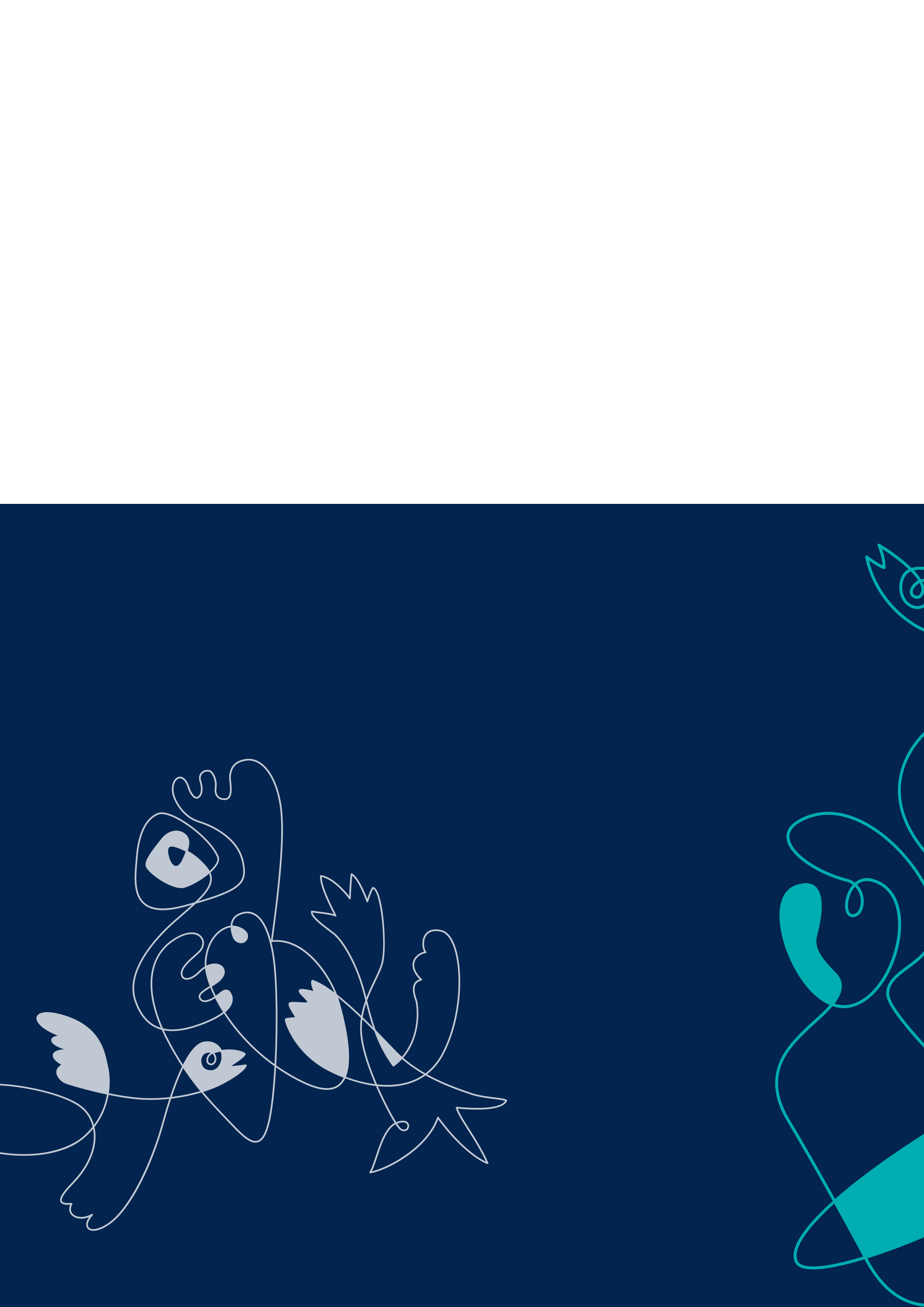 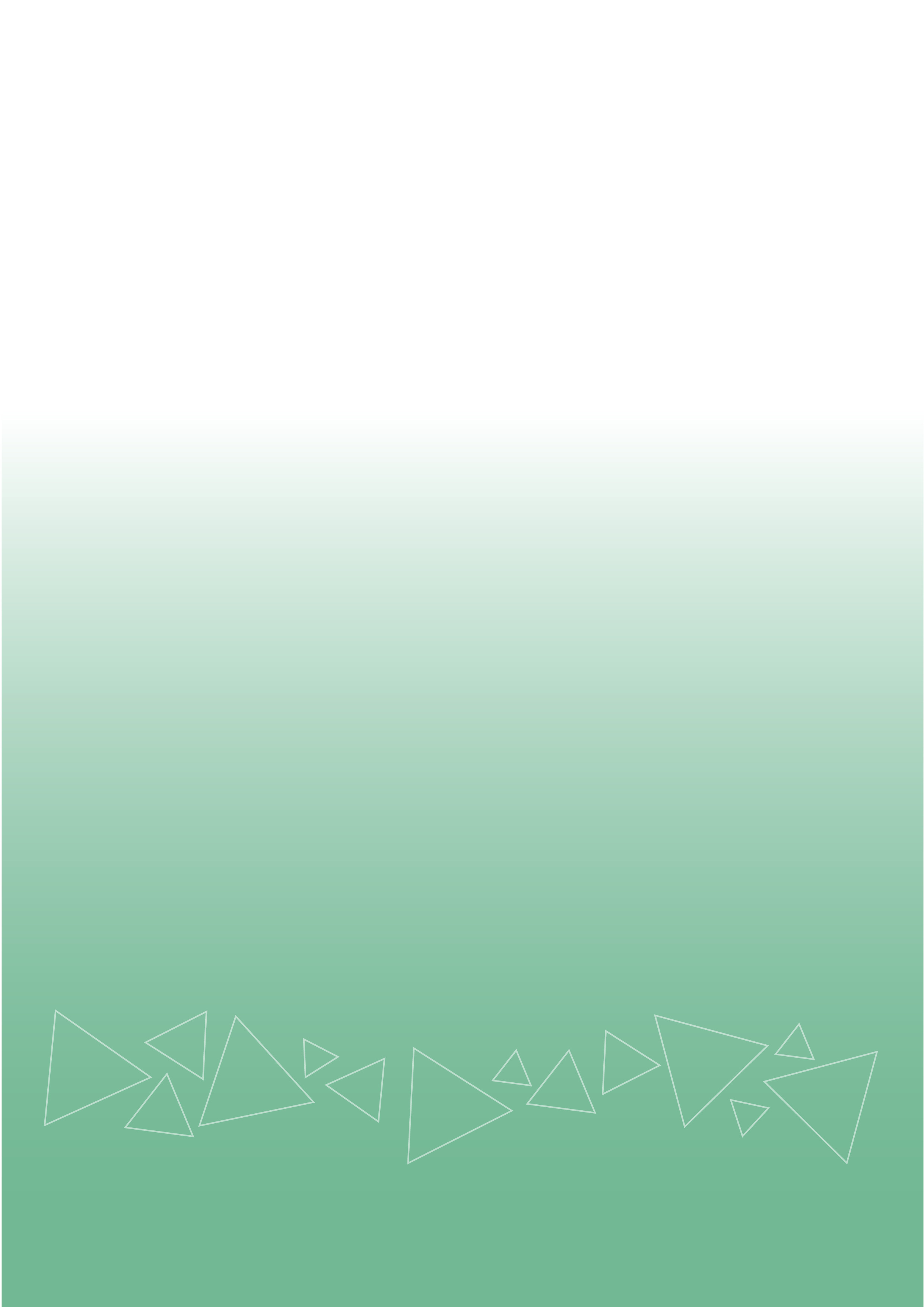 TypeCa. årlig mengde (tonn)BehandlingForbehandling på anleggetJordDeponeringSorteringSteinDeponeringIngenStøykilderVarighetper døgnVarighetper ukeKarakterBeregnet/målt?Hjullaster10 timer50 timerSkuving, planeringBeregnet3 lastebiler3 timer10 timerInn- og utkjøring, tømmingNei, planleggesGravemaskin3 timer15 timerGravingMålt8 personbiler0,5 time2,5 timerAnsatte til og fraNeiStøykilderVarighetper døgnVarighetper ukeKarakterBeregnet/målt?Hjullaster10 timer50 timerSkuving, planeringBeregnet3 lastebiler3 timer10 timerInn- og utkjøring, tømmingNei, planleggesGravemaskin3 timer15 timerGravingMålt8 personbiler0,5 time2,5 timerAnsatte til og fraNeiHendelseÅrsakRisikoTiltakNedslamming av bekkFullt sedimentasjonsbassengHøyRutiner for jevnlig tømmingStøvutslipp til naboerMye drift i tørt værMiddelsSpyling, stoppaktivitet i stedet for driftVedleggs-nummer(fylles ut av søker)Navn på vedleggPunkt i skjemaetPåkrevdVedlegg som nevnes i søknadsskjemaet:Vedlegg som nevnes i søknadsskjemaet:Vedlegg som nevnes i søknadsskjemaet:Vedlegg som nevnes i søknadsskjemaet:Vedlegg som nevnes i søknadsskjemaet:Kart i ulike størrelser5JaAdresseliste5JaOmrådebeskrivelse5.6Hvis ikke beskrevet i skjemaetKonsekvensutredning5.7Hvis utførtReguleringsplankart6JaReguleringsbestemmelser6JaPlanbeskrivelse6Hvis utførtAnnet samtykke6Hvis ikke regulertBeskrivelse/bilde av anlegget7.3Hvis ikke beskrevet i skjemaetBeskrivelse av mottakskontroll8.8Hvis ikke beskrevet i skjemaetDriftsplan8.9JaBeskrivelse og skisse av sigevannsutslipp9.1JaPåslippsavtale9.3Hvis utførtBeskrivelse og skisse av avskjærende grøfter9.4Hvis ikke beskrevet i skjemaetPåvirkning på vannresipienter9.7JaBeskrivelse og skisse av rensemetode9.8JaSkisse av utslippspunkter9.9JaMåleprogram9.9JaRapport fra kartlegging/overvåking9.10Hvis utførtSkisse/kart over veier10.1Hvis ikke beskrevet i skjemaetRedegjørelse for trafikkbelastningen10.3Hvis ikke beskrevet i skjemaetStøyrapport11Hvis utførtStøvrapport12Hvis utførtAvslutningsplan15.2JaAndre vedlegg:Andre vedlegg:Andre vedlegg:Andre vedlegg:Andre vedlegg: